  «МАСТЕР МЕБЕЛЬ»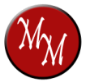 г. Воронеж, Проспект Труда дом 67 оф. 1, тел:(4732) 46-78-51,8-920-211-78-11, E-mail :mebel-vrn@mail.ru,  www.mebel-vrn.ru.Прайс-лист от 1 октября 2020 г.На коммерческий распил и кромление.Распиловка:                         ЛДСП: до 30 деталей в листе, все что свыше – 10 р./деталь                                                          (2800х2070х16)     - 450 руб.                                                          (2800х2070х25)     - 500 руб.                                                          (3500х1750х16)     - 450 руб.                                                          (3500х1750х22)     - 500 руб.                                                           Угол                         - 60 руб.                                                           Раскрой                  - 50 р./лист                           ДВП:            (2750х1700х3.2)    - 150 р.                                  МДФ:        (2440х1830х4)       - 200 р.                           СТОЛЕШНИЦА:                                                                            28 мм.      - 100 р./рез                                                                           38 мм.      - 100 р./рез                           ПОГРУЗКА:                          -  300 р./поддонКромление с кромкой:                                                19/0,4      -     50 р./п.м.                                                            19/0,4R    -     90 р./п.м.                                                            19/2         -      100 р./п.м.                                                            19/2R       -     120 р./п.м.                                                            26/0,4      -     60 р./п.м.                                                            26/0,4R    -     100 р./п.м.                                                            26/2         -      120 р./п.м.                                                            26/2R       -     150 р./п.м.                                                            35/0,4      -      90 р./п.м.                                                            35/2         -      130 р./п.м.                                                            35/2R       -      200 р./п.м.                                                            42/2         -      200  р./п.м.                                                            42/2R       -     300  р./п.м.Фрезеровка ЛДСП:                                               R 50     -       100 р.                                                            R 100   –      200 р.                                                            R 200   –      300 р.Фрезеровка паза под ДВП                       -      100 р./пог.м.Доставка                                                        -      от 600 р.